Tierarztpraxis Antonia Körber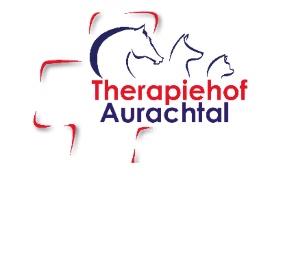 Höfener Hauptstraße 37. 96135 Höfen. 0951-93728164OP-MerkblattVOR der OP zu beachten: 1.In einem separaten Termin vor der OP erfolgt eine gründliche Untersuchung auf OP-Fähigkeit. Es werden in der Regel Blutwerte und die Herz-Kreislaufsituation untersucht, individuell sind ggf. noch andere Voruntersuchungen, besonders bei älteren Patienten, nötig. Teilen Sie uns bitte mit, falls es bereits früher einmal Operationen gegeben hat und ggf. Narkose oder Medikamente nicht gut vertragen wurden. 2.Grundsätzlich raten wir vor jeder OP eine Untersuchung der wichtigsten Blutwerte an (Leber, Nierenwerte, etc.). Diese fertigen wir schnell und unkompliziert in unserem Labor. 3.Jeder Patient- außer Heimtiere und Nager – muss vor der Narkose 10-12 h nüchtern bleiben. Trinken ist aber erlaubt. 4.Ob Dauermedikationen am Tag der OP abgesetzt werden oder nicht, besprechen wir individuell. Bitte bringen Sie eine Liste an Dauermedikamenten mit, falls diese von Kollegen verordnet wurden. 5.Am Tag der OP bringen Sie Ihr Tier bitte pünktlich zum vereinbarten Termin in die Praxis. Es erfolgt dann nochmals eine gründliche Untersuchung des Allgemeinbefindens sowie der Herz-Kreislaufsituation. 6.Bringen Sie bitte – je nach Operation – einen passenden Kinderbody, T-shirt o.ä. mit. Bei größeren Wundnähten können diese so vor dem Belecken geschützt werden und wir können oft auf den ungeliebten Halskragen verzichten. 7.Sie können auch eine eigene Decke für die Aufwachphase mitbringen, damit Ihr Tier mit vertrautem Geruch aufwacht. 8.Wir bitten Sie dringend darum, den vereinbarten Termin pünktlich einzuhalten, damit wir Hektik vermeiden, die Operation in der kalkulierten Zeit durchführen können und nicht mit Nachfolgeterminen in Bedrängnis geraten. 9.Können Sie einen Termin nicht wahrnehmen, muss dieser spätestens 24 h vorher abgesagt werden. Wir planen abhängig vom Aufwand der OP ein bestimmtes Team und einen Zeitrahmen ein. Wir benötigen einige Vorbereitungszeit um den OP, die Narkose und steriles Material vorzubereiten. Bei Versäumnis des Termins müssen wir Ihnen unsere entstandenen Unkosten in Rechnung stellen.NACH der OP zu beachten: 1. Wir entlassen Ihr Tier - egal ob Hund, Katze oder Heimtier - erst nach Hause, wenn dieses vollständig wach, steh- und gehfähig ist. Erst dann ist die Narkose beendet und es entstehen für Sie zu Hause keine unkalkulierbaren Risiken. 2. Wir bieten Ihnen bei Hunden die Möglichkeit, die Aufwachphase mit Ihrem Tier zusammen in einem ruhigen, separaten Raum zu verbringen. Andernfalls benachrichtigen wir Sie, wenn Ihr Tier abholbereit ist. 3. Ihr Tier wird noch in der Praxis ausreichend mit allen nötigen Medikamenten (Schmerzmittel, Antibiose etc.) versorgt. 4. Sie bekommen eine genaue Anleitung, wann ihr Tier wieder fressen und trinken darf.5. Wir geben Ihnen ausreichend Medikamente für die Tage nach der OP mit, die Sie bitte genau nach Anleitung verabreichen. Setzen Sie bitte keine Medikamente ohne Rücksprache mit uns ab! 6. Falls nötig, vereinbaren wir einen Termin für Wundkontrolle, Verbandwechsel etc. 7. Gönnen Sie Ihrem Tier zu Hause Ruhe und Wärme, damit es sich gut erholen kann. Am Tag der OP sollte Ihr Tier nicht allein zu Hause sein. 8. Bei Heimtieren und Nagern müssen Sie auf sofortige Futteraufnahme achten.8. Verhindern Sie bitte in jedem Fall das Belecken oder Benagen der Wunde! Dies verzögert die Wundheilung deutlich. Ggf. muss zusätzlich ein Halskragen angelegt werden. 9. Selbstverständlich sind wir in der Phase nach der OP jederzeit für Sie erreichbar- im Zweifel lieber nachfragen!Dieses Merkblatt kann kein individuelles Gespräch ersetzen, sondern soll ausschließlich die wichtigsten Informationen für Sie zusammenfassen.Copyright: Tierarztpraxis Antonia Körber, 2020